NARUDŽBENICANaslov: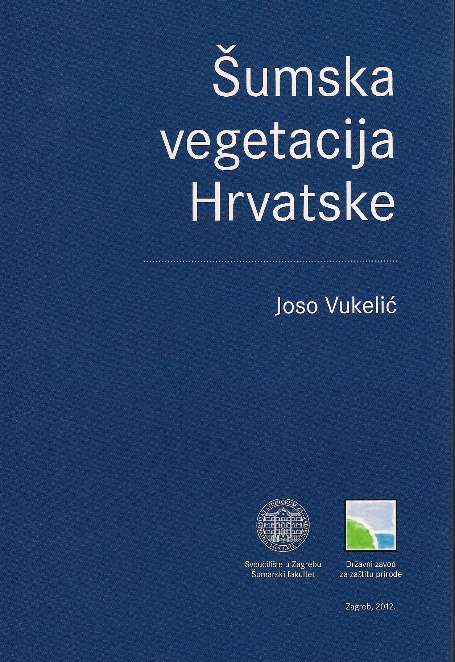 Šumska vegetacija HrvatskeAutor: Joso VukelićISBN: 978-953-292-024-6Izdavači:Šumarski fakultet Sveučilišta u ZagrebuDržavni zavod za zaštitu prirodeCijena po primjerku (s PDV-om):220,00 kn (+ 15 kn ako se knjiga želi primiti poštom)                                                     150,00 kn - za studente (osobno preuzimanje) Naručujem _____________ primjeraka knjige „ŠUMSKA VEGETACIJA HRVATSKE“ autora Jose VukelićaNačin plaćanja:-općom uplatnicom na žiro-račun broj: IBAN: HR0923600001101340148 SWIFT: ZABA HR2X,  poziv na broj 2 02 09-predračunomIsporuka knjige po uplati:-poštom-osobno na Šumarskom fakultetu Sveučilišta u Zagrebu na Zavodu za ekologiju i uzgajanje šuma (+385 1 2352 570 gđa. Sziller)PODACI O NARUČITELJUIme i prezime/tvrtka:_______________________________ OIB:_______________________Ulica, broj, poštanski broj, grad/mjesto:______________________________________________________________________________________________________________________Tel:_____________________ Fax:____________________ e-mail:_____________________Potpis naručitelja:______________________________Uplatnicu/predračun i ispunjenu narudžbenicu pošaljite poštom, faxom ili e-mailom na adresu:           Šumarski fakultet Sveučilišta u ZagrebuZavod za ekologiju i uzgajanje šumaSvetošimunska 25, p.p. 422, 10 000 ZagrebTel: +385 1 2352 570; Fax: +385 1 2352 515e-mail: asziller@sumfak.hr